Fun and Fundraising at the Oatley Fair
(2003-12-02 12:35 GMT)The Zonta Club of Botany Bay again participated in the 2003 Oatley Fair. The Fair is run annually and the Club has a stall there to raise funds for Zonta service projects at both the local and international levels. Zontians donate gift baskets for the stall and handmade Christmas items. The Zontians are supported by many in the community who assist in making these hand made items which are then packaged and sold during the Fair.The bright stall clearly identifies the Club and with every purchase, customers are given a "What is Zonta" pamphlet and a list of projects that the Club has supported particularly in the local area. This years fundraising amounted to some $3000 on the Saturday morning with the bonus of welcoming three new Zontians to the Club.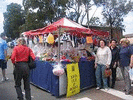 